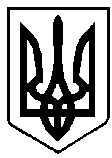     УКРАЇНА                                  ВАРАСЬКА МІСЬКА РАДА     РІВНЕНСЬКОЇ ОБЛАСТІВИКОНАВЧИЙ КОМІТЕТ                   Р І Ш Е Н Н Я                            26 травня 2021  року	                                             	    		 № 162Про внесення змін до рішеннявиконавчого комітету від 20.01.2021 №3«Про створення позаштатної постійнодіючої військово-лікарської комісіїВараського міського територіальногоцентру  комплектування та соціальної підтримки» У зв’язку з кадровими змінами у КНП «Вараська багатопрофільна лікарня» з метою проведення медичних оглядів допризовників, призовників, військовозобов’язаних, відповідно до статті 15 Закону України «Про оборону України», Закону України «Про військовий обов`язок і військову службу», «Положення про військово-лікарську експертизу в Збройних Силах України», введеного в дію наказом Міністра оборони України від 14 серпня 2008 року №402 (зі змінами) та зареєстрованого в Міністерстві юстиції України 17 листопада 2008 року за №1109/15800 (далі - Положення), керуючись статтями 36, 52 Закону України «Про місцеве самоврядування в Україні», виконавчий комітет Вараської міської радиВ И Р І Ш И В:1. Внести зміни до рішення виконавчого комітету від 20.01.2021 №3 «Про створення позаштатної постійно діючої військово-лікарської комісії Вараського міського територіального центру комплектування та соціальної підтримки», а саме:1.1 Додаток 1 до рішення викласти в новій редакції (додається).1.2. У додатку 2 до рішення:- замінити слова «Васильченко Іван Васильович – лікар-хірург КНП ВМР «Вараська багатопрофільна лікарня» на «Лисак Віталій Іванович – лікар-хірург КНП ВМР «Вараська багатопрофільна лікарня»;2	- додати слова «Мельник Оксана Андріївна – лікар-акушер-гінеколог КНП ВМР «Вараська багатопрофільна лікарня».2. Контроль за виконанням рішення покласти на заступника міського голови з питань діяльності виконавчих органів ради М.Волинця. Міський голова							Олександр МЕНЗУЛДодаток 1до рішення виконавчого комітету26 травня 2021 року №162О С Н О В Н И Й  С КЛ А Д позаштатної постійно діючої військово-лікарської комісії Вараського міського територіального центру комплектування та соціальної підтримки на 2021 рікОрловськаЖанна Миколаївна лікар-терапевт КНП ВМР «Вараськабагатопрофільна лікарня», голова комісіїСидорчикВікторія Володимирівнасестра медична КНП ВМР «Вараська багатопрофільна лікарня», секретар комісії Члени комісії:ВасильченкоІван ВасильовичВоронінаГалина МиколаївнаГейко Надія ВікторівнаГриголаОлександр Георгійович ЗосимчукАнатолій Пантелеймонович ЗюзьАнжела Ростиславівна ЗюзьМикола Павлович лікар-хірург КНП ВМР «Вараська багатопрофільна лікарня»лікар-офтальмолог КНП ВМР «Вараська багатопрофільна лікарня»лікар-терапевт КНП ВМР «Вараська багатопрофільна  лікарня»лікар-стоматолог КНП ВМР «Вараська багатопрофільна  лікарня»лікар-ортопед-травматолог КНП ВМР «Вараська багатопрофільна лікарня»лікар-дерматовенеролог КНП ВМР «Вараська багатопрофільна лікарня»лікар-невропатолог КНП ВМР «Вараська багатопрофільна лікарня»ТелюкОлена БорисівнаФільЛеся Володимирівна ЧистяковаЛюдмила Михайлівна Керуючий справами виконавчого комітетулікар-акушер-гінеколог КНП ВМР «Вараська багатопрофільна  лікарня»лікар-отоларинголог КНП ВМР «Вараська багатопрофільна  лікарня»лікар-психіатр КНП ВМР «Вараська багатопрофільна лікарня»  Сергій ДЕНЕГА